Муниципальное казенное общеобразовательноеучреждение средняя общеобразовательная школа села Русский ТурекУржумского района Кировской областиУТВЕРЖДАЮДиректор МКОУ СОШ с. Русский Турек                                                                              _______________ Л.В. ПоповаРабочая программа по внеурочной деятельностикружка духовно-нравственного направления«Родничок»Срок реализации: 4 годаВозраст детей: 6-11 лет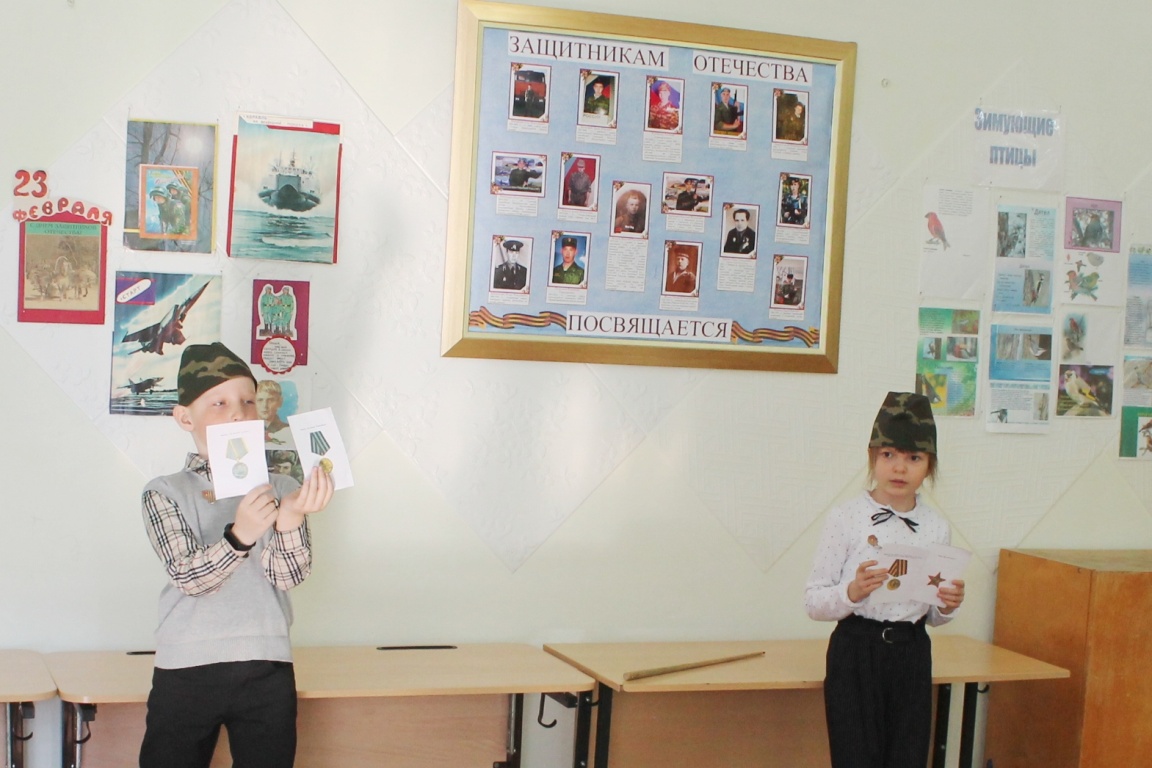 Разработчик:Ветлужских Валентина Валерьевна, учитель начальных классовс. Русский Турек2022 годСодержание Пояснительная запискаПрограмма научно-познавательного развития младших школьников «Родничок» создана на основе требований:Закона «Об образовании» Российской Федерации;Федерального государственного образовательного стандарта начального общего образования;Концепции духовно-нравственного воспитания и развития российских школьников.Методической основой курса является программа Л. К. Ермолаевой, И. М. Лебедевой «Чудесный город» (предметная область «История и культура Санкт-Петербурга»).Программа разработана с учётом культурно-исторических, социально-экономических и иных особенностей Кировской области и Уржумского района, запросов семей учащихся школы. Она конкретизирует задачи, содержание и социализацию учащихся, взаимодействия с семьёй, с общественными организациями.Развитие личности всегда происходит в социокультурном пространстве жизни своего региона, обладающего своей историей, культурой, своим менталитетом. Ребёнок включается в это пространство с рождения, присваивая общественно выработанные ценности, разноплановый опыт человеческого бытия, осваивая мир культуры, как средство саморазвития.В начальной школе закладываются основы познавательного интереса к изучению села (района) как окружающего ребёнка микромира, создаются условия для формирования нравственных чувств, этики поведения (что составляет базу для духовно-ценностной и практической ориентации ребёнка). Учащийся на доступном для него уровне осознаёт важность и ценность лично для него окружающего его микромира; в привычном окружении открывает новые стороны; учится грамотно взаимодействовать с микромиром.Объект изучения – край: его социальная, культурная, а также природная среда. При этом понятие «край» не статичное, замершее. Для детей начальной школы понятие «край» достаточно узкое, соответствующее восприятию детей: семья, школа, село, район.Цель:создание условий для духовно-ценностной и практической ориентации ученика в окружающем микромире, содействие развитию ребёнка, достижению им определённого уровня образованности.Организация достижения целиопределена, прежде всего, возрастными познавательными возможностями детей. Начальная ступень – пропедевтический курс, который способствует:1)осознанию ребёнком важности его микромира;2)внедрению краеведческого материала в другие учебные предметы: использование, по возможности, местного материала, как базы для освоения теоретического материала;3)связи с социосредой (родителями, учреждениями района, села, способными помочь детям в освоении социальной, культурной и природной среды района (области).Задачи:способствовать формированию представлений о специфике села, как среды обитания и необходимости грамотного взаимодействия Человека с социумом; о важной роли жителей в создании, развитии и сохранениисела;содействовать формированию эмоционально-ценностного отношения к селу (району, области);начать формирование краеведческих умений: ориентироваться по упрощённым картам-схемам, пользоваться краеведческими справочниками; описывать памятники, достопримечательности села.развивать творческую активность;формировать навыки поведения в соответствии с общепринятыми нормами, как в обществе, так и дома.Поставленные цели и задачи прививают любовь к малой родине. Жизнь села в древности вызывает интерес у детей. Однако в силу возрастных познавательных возможностей дети не могут оценить значимость исторических процессов, происходивших в контексте истории и культуры России. Отстранённые от ребёнка во времени процессы не становятся для него личностно значимыми.В соответствии с намеченными задачами целесообразно первоначальное знакомство с краем начать с окружающего учащихся микромира (социосреда, культурная и природная среда), с современного состояния села, района. В данном случае понятие «край» сужается до понятия «район», в котором я живу. Поэтому программа– интегрированнаяи состоит из нескольких разделов:«История моей школы. Мои одноклассники».«Мой дом, моя семья».«Я – житель села Русский Турек».«Уржумский район– частица России».Проведение занятий по программе курса предполагает использование широкого спектра средств, таких, как:интерактивность (работа в малых группах, ролевые игры, тренинги);обучение через опыт и сотрудничество.Приёмы и методы, используемые на занятиях:метод коммуникативно-диалоговой (дискуссионной) деятельности (отстаивая собственное мнение и другие точки зрения по спорному вопросу, учащийся сталкивается с иной логикой, другим способом понимания ситуации);метод игровой имитации (включение в воспитательный процесс "проживание" конкретных ситуаций);метод моделирования (специально организованные "встречи" с различными социальными ситуациями с последующей педагогической обработкой: анализ ситуации, своего поведения в ней, моделирование сценариев возможного поведения).Данные методы и приёмы позволяют наиболее эффективно решать поставленные задачи курса. Для реализации содержания обучения основные теоретические положения сопровождаются выполнением практических работ, которые помогают учащимся применять изученные понятия в конкретных жизненных ситуациях. Важнейшее условие результативности курса – сочетание аудиторных и экскурсионных занятий; обязательное введение разноуровневых творческих заданий, которые способствуют формированию оценочных суждений. Каждый блок заканчивается выполнением итоговой творческой работы (мини-проект, сообщение, литературное творчество).Целостная система краеведческого образования в границах района позволяет формировать такие личностные качества, как:устойчивый интерес к культурно-историческому наследию родины, определяющий уважение и чувство гордости за земляков;сформированность практико-ориентированных умений, лежащих в основе исследовательской, проектной, творческой и практической деятельности;развитость информационно-коммуникационных способностей, позволяющих использовать различные источники информации;осознанность места в обществе, выбор сферы профессиональной деятельности с пользой для себя и малой родины.Реализация программы основывается на принципах:Принцип природосообразности. Принимать ребёнка таким, каков он есть. Природа сильнее, чем воспитание. Не бороться с природой ребёнка, не переделывать, а развивать то, что уже есть, выращивать то, чего пока нет.Принцип целостности. Целостно всё: образ окружающего мира, образ себя, урочная и внеурочная деятельность и т.д.Принцип сотворчества. Каждый учащийся имеет право выбора партнёра по выполняемому делу. Отношения строятся на основе доверия и уважения.Принцип обратной связи. Каждое занятие, мероприятие должно заканчиваться рефлексией.Принцип успешности. Ребёнку необходимо быть значимым и успешным. Степень успешности определяет самочувствие человека, его отношение к окружающим его людям, окружающему миру.Информация о количестве часов1 класс–33 часа, 2 – 4 классы–по 34часа в год.Сроки реализации программы: 4 года.Содержание курса1 класс (33 часа)«История моей школы, мои одноклассники» (7 часов)Школа: учитель и ученики. Сотрудники школы: библиотекарь, фельдшер, работники столовой, технический персонал. Школьные принадлежности. Одноклассники. Общение как взаимодействие людей, обмен мыслями, знаниями, чувствами, воздействие друг на друга. Значение общения в жизни человека. Правила поведения в школе. Правила поведения на улице.Экскурсии:по школе;«Безопасная дорога в школу». Практическое изучения правил дорожного движения.«Мой дом, моя семья» (9 часов)Родина и родные. Род. Родословная. Твоя семья и её состав. Взаимопомощь в семье. Роль в семье каждого её члена, профессии членов семьи. Твоя помощь в семье. Твои любимые животные и растения. Твои игрушки. Какими качествами должна обладать семья.Общение наших близких, знакомых. Чудеса общения (слушание, разговор, музыка, рисунки, танцы и т.д.). Приглашение гостей.«Я – житель села Русский Турек» (9 часов)Село и его особенности. Жилой район: дома, улицы, парки.Обитатели парка. Названия и история улиц. Твой двор. Домашний адрес. Сельский транспорт. Взаимопомощь людей разных профессий – основа жизни села. Путешествие по селу: улицы, предприятия, центр села, зона отдыха. Общение в природе. Правила поведения в природе. Правила безопасного поведения на улице. Светофор. Дорожные знаки. Экскурсии:по улицам села;в парк;в сельскую библиотеку.Практическая работа: составление плана (схемы) улиц «Безопасный путь в школу»«Уржумский район – частица России» (8 часов)Страна, где мы живём (область, район, село). Взаимоотношения людей разного возраста. Правила поведения в обществе. Экология. Природная среда. Бережное отношение к вещам и окружающей среде. Правила поведения в природе. Экскурсия в районный краеведческий музей.Практическая работа с картами: физическая карта России, Кировской области, Уржумского района; работа с гербарием.Отдых на природе.2 класс (34 часа)«История моей школы, мои одноклассники» (7 часов)     Правила поведения в школе. Уважение к чужому мнению.  Времена года в местности, где я живу. Краски осени. Уборка школьного двора. Правила работы с инструментами: лопатами, граблями, мётлами. Правила работы в группах. Общение между сверстниками, учителями. Кодекс вежливости.Акция «Чистый двор».Практическая работа:создание «Кодекса вежливости»;выпуск стенгазеты «Наша школа».«Мой дом, моя семья» (7 часов)Бабушки и дедушки. Родители. История имён и фамилий. Профессии родителей. Роль профессий в нашей жизни. Совместный труд и отдых.Экскурсии:на почту;в пожарную часть села;в Цех переработки и хранения зерна.Творческие работы:конкурс рисунков;мини-сочинение.«Я – житель села Русский Турек» (10 часов)     Историческое прошлое села. Современный Русский Турек. План. План местности. Труд и творчество людей разного возраста. Правила в обществе, в театре, в транспорте, на улице. Уважение к чужому мнению.Экскурсия в школьный краеведческий музей.Практическая работа:составление паспорта села;составление памятки «Обязанности жителей нашего посёлка».Творческая работа: конкурс фотографий.«Уржумский район – частица России» (10 часов)     Мой край.  «Путешествие» по родному краю, природа родного края. Как я изучаю природу.  Парки. Значение растений и животных в природе и для человека. Редкие и охраняемые растения и животные. Красная книга.Экскурсии:на речку Туреченку;на Вятку.Практическая работа:           - составление Красной книги Уржумского района;работа с гербарием;защита мини-проектов.Школьный туристический слёт. Игра «Зарничка».3 класс (34 часа)«История моей школы, мои одноклассники» (7 часов)     Школьная библиотека. Библиотечный фонд. Художественная, научная, энциклопедическая, справочная, учебная литература, детские периодические издания. Каталог, картотека, карточка читателя. Уход за книгами. Ремонт книг. Правила поведения в библиотеке. Аккуратность как добродетель. Школьная столовая. Меню. Правильное питание. Экскурсия в школьную библиотеку.Встреча с сотрудниками столовой.Практическая работа: составление меню с учётом содержания необходимых для организма веществ.Творческая работа:выставка поделок из природного материала «Вот и осень пришла»;конкурс рисунков «Портретная галерея моего класса».«Мой дом, моя семья» (7 часов)     Семейные реликвии. Семейные традиции. Родословная человека. Поколения предков. Родословное древо. Фамилия, имя и отчество – связь времен.Бюджет. Доход и расход. Значение труда в жизни человека. Обязанности по дому. Разделение труда в семье. Обязанность, ответственность как добродетели.Практическая работа: «Родословное древо».«Я – житель села Русский Турек» (10 часов)     Культурное богатство села – материальные и духовные. Памятники истории и культуры села. Советская власть, партизаны, комсомольцы, гражданская война, репрессии. Великая Отечественная война. Мосты моего села. Использование природных форм в прикладном творчестве. Образы природы и фантазия.Встреча с писателями – односельчанами.Встреча с пограничниками.Экскурсии.Мосты моего села.Купеческие дома села.Памятники села:- памятник неизвестному солдату Великой Отечественной войны;- памятник С.М.Кирову;- обелиск лоцману Гвоздеву, погибшему в годы Гражданской войны;- памятник Лелекову А.А, погибшему в Чечне.Мраморные надгробия Семьи Бушковых.Творческие работы:мини-сочинение «Моя малая родина»;фотовыставка «Любимые места села».«Уржумский район – частица России» (10 часов)Родина. Малая Родина. Общество. Государство. Отечество. Лента времени. Государственные символы: флаг, герб, гимн. Элементы герба и флага родного края. Природные условия, территориальная принадлежность, коренное население, особенности хозяйственной деятельности, быта и культуры. Разнообразие жителей села по возрасту, по характеру труда, национальностям. Охраняемые памятники природы Кировской области.Экскурсионная поездка в город Уржум, в музей имени С.М.Кирова.4 класс (34 часа)«История моей школы, мои одноклассники» (8 часов)История школы: прошлое и настоящее. Когда появилась школа. Кто возглавлял школу в предыдущие годы.  Учителя. Династии. Школьная жизнь. Школьные традиции. Школьные правила. Законы коллектива. Законы дружбы. Выпускники. Биография почётных выпускников, уважаемых жителей села.Творческая работа:защита проекта;выпуск буклета «Летопись моей школы».«Мой дом, моя семья» (5 часов)     Мир профессий. Роль профессий в нашей жизни. Трудовая слава членов семьи. Награды за трудовую деятельность. Экскурсии:на медпункт;в сбербанк;знакомство с производственной деятельностью родителей Психоневрологического интерната.Творческая работа:       - сочинение «Кем я хочу стать»;защита проекта;создание фотоальбома «Профессии нашего села».«Я – житель села Русский Турек» (10 часов)Великая Отечественная война (1941 – 1945 гг.). Судьба родного края в этот период. Члены моей семьи в годы войны. Участники боевых действий. Дети военного лихолетья. Узники концлагерей. Победа над фашизмом. Герои Великой Отечественной войны. Ордена и медали. Развитие нашего села после Второй мировой войны.Экскурсии:в школьный краеведческий музей.Встречас родственниками участников боевых действий в Великой Отечественной войне.Конкурс сочинений «След войны в моей семье».Акция «Бессмертный полк».Выпуск классного альманаха «Память».Исследовательская работа:участие в школьной (районной) конференции;защита исследовательских работ;защита презентаций.Творческая работа:конкурс сочинений «След войны в моей семье»;создание школьного альманаха «Память».«Уржумский район – частица России» (11 часов)Зависимость человека от природы. Вода – одно из условий жизни на земле. Природное равновесие. Влияние деятельности человека на окружающую природу. Экология – наука о том, как жить в мире с природой, не нарушая её законов. Нарушение круговорота веществ в биосфере: накопление отходов производства и жизнедеятельности, загрязнение окружающей среды. Экологические катастрофы, вызванные деятельностью человека. Роль науки экологии в защите окружающей среды. Сохранение гармонии в природе. Бережное отношение к окружающему миру.Экскурсии:на речку Туреченку, реку Вятку;очистные сооружения.Практическая работа: проведения опыта «Загрязнение воды».Творческая работа:Паспорт реки Вятки.Участиев районных и областных конкурсах исследовательских и проектных работ.Предполагаемые результаты реализации программы     В процессе реализации тематической программы с использованием краеведческого материала духовные ценности, на формирование которых направлена деятельность учителя, раскрываются в системе нравственных представлений:семья (взаимоуважение, забота о старших и младших, друг о друге);патриотизм (любовь к России, к народным традициям, к малой родине);личные качества (доброта, сочувствие, милосердие, честность);природа (красота родной природы, охрана природы);труд (уважение к труду, общественно полезный труд).     Формирование субъективного опыта школьников и принятие ими духовных ценностей проходит три уровня:первый – приобретение школьниками знаний об этике и эстетике повседневной жизни человека; о принятых в обществе нормах отношения к природе, к памятникам истории и культуры; о правилах конструктивной групповой работы; о способах  самостоятельного поиска, нахождения и обработки информации. Для достижения данного уровня результатов особое значение имеет взаимодействие ученика со своим учителем, как значимым для него носителем положительного социального знания и повседневного поиска;второй – получение школьником опыта переживания и позитивного отношения к базовым ценностям общества (человек, семья, Отечество, природа, мир, знания, труд, культура), ценностного отношения к социальной реальности в целом. Для достижения данного уровня результатов особое значение имеет взаимодействие школьников между собой на уровне класса, школы, то есть в защищённой, дружественной среде. Именно в такой близкой социальной среде ребёнок получает (или не получает) первое практическое подтверждение приобретённых социальных знаний, начинает их ценить или отвергать;третий – получение школьником опыта самостоятельного общественного действия. Только в самостоятельном общественном действии юный человек действительно становится, а не просто узнаёт о том, как стать социальным деятелем, гражданином, свободным человеком. Для достижения данного уровня результатов особое значение имеет взаимодействие школьника с социальными субъектами за пределами школы, в открытой общественной среде. Этот уровень только начинает формироваться в начальной школе, поэтому систематическую работу в данном направлении необходимо продолжать на следующих ступенях обучения.Планируемые результаты освоения программы Личностные универсальные учебные действия:осознание себя жителем планеты Земля, чувство ответственности за сохранение её природы;осознание себя членом общества и государства; чувства любви к своей стране, выражающееся в интерес к её природе, сопричастности к её истории и культуре, в желании участвовать в делах и событиях современной российской жизни;уважительное отношение к иному мнению, истории и культуре других народов России;расширение сферы социально-нравственных представлений, включающих в себя освоение социальной роли ученика, понимание образования как личностной ценности; способность к адекватной самооценке с опорой на знание основных моральных норм, требующих для своего выполнения развития этических чувств, самостоятельности и личной ответственности за свои поступки в мире природы и социуме;установка на безопасный здоровый образ жизни; умение ориентироваться в мире профессий и мотивация к творческому предмету.Регулятивные универсальные учебные действия:способность регулировать собственную деятельность, в том числе учебную деятельность, направленную на познание (в сотрудничестве и самостоятельно) закономерностей мира природы, социальной действительности и внутренней жизни человека;умение осуществлять информационный поиск для выполнения учебных задач; освоение правил и норм социокультурного взаимодействия со взрослыми и сверстниками в сообществах разного типа (класс, школа, семья, учреждения культуры в посёлке; способность работать с моделями изучаемых объектов, с картами, с планом местности.Предметные универсальные учебные действия:сформированность целостного, социально-ориентированного взгляда на окружающий мир в его органичном единстве и разнообразии природы, народов, культур;владение базовым понятийным аппаратом (доступным для осознания младшим школьником);умение наблюдать, фиксировать, исследовать (измерять, сравнивать, классифицировать, ставить опыты, получать информацию из семейных архивов, от окружающих людей, в открытом информационном пространстве) явления окружающего мира; выделять характерные особенности природных и социальных объектов; описывать и характеризовать факты и события культуры, истории общества в контексте базовых национальных духовных ценностей, идеалов, норм;владение навыками устанавливать и выявлять причинно-следственные связи в окружающем мире природы и социума;овладение основами экологической грамотности, элементарными правилами нравственного поведения в мире природы и людей, нормами здоровьесберегающего поведения в природной и социальной среде;понимание роли и значения родного края в природе и историко-культурном наследии России, в её современной жизни;понимание места своей семьи в прошлом и настоящем своего края, в истории и культуре России.Коммуникативные универсальные учебные действия:умение доносить свою позицию до других, владея приёмами монологической и диалогической речи;умение оформлять свои мысли в устной и письменной форме;умение договариваться;умение работать в паре, группе, коллективе;умение адекватно использовать речевые средства;умение отстаивать при необходимости свою точку зрения.Интеграция программы «Родничок» в образовательную деятельностьОкружающий мир: «Твоя семья и твои друзья», «Природа и наша безопасность», «Земля – наш общий дом», «Чему учит экономика», «Твои родные и твоя Родина в потоке времени», «Человек и общество», «Особо охраняемые природные территории Кировской области».Литературное чтение: сказки народов России и мира, сказки о семье, произведения местных писателей и поэтов писателей о семье и семейных традициях, произведения о России, о Кировской области, её природе, людях, истории.Технология: акция «Сиреневая аллея» - посадка деревьев и кустарников, «Мосты моего села», «Предприятия и профессии нашего села».Изобразительное искусство, музыка: «Архитектура на улицах села Русский Турек», встречи с художниками, писателями, композиторами нашего села, фотоконкурс «Образы Земли», посещение выставок творчества местных умельцев.Тематическое планирование и основные виды деятельности учащихся1 класс (33 часа)2 класс (34 часа)3 класс (34 часа)4 класс (34 часа)Материально-техническое обеспечениеМузейный фонд:Краеведческий материал о селе Русский ТурекБиблиотечный фонд:научно-популярные, художественные книги для чтения (в соответствии с основным содержанием программы);детская справочная литература (справочники, атласы-определители, энциклопедии) об окружающем мире (природе, труде людей, общественных явлениях и др.)Печатные пособия:портреты выдающихся людей России, Русского Турека, Уржумского района (политических деятелей,писателей, поэтов и др.);географические и исторические настенные карты;атлас «Люби и знай свой край»;иллюстративные материалы (альбомы, комплекты открыток и др.);карты-схемы (села Русский Турек, Кировской области, России)Компьютерные и информационно-коммуникативные средства:мультимедийные (цифровые) инструменты и образовательные ресурсы, соответствующие содержанию обученияЭкранно-звуковые пособия:видеофильмы (в том числе, в цифровой форме);аудиозаписи в соответствии с содержанием программы (в том числе, в цифровой форме)Учебно-практическое и учебно-лабораторное оборудование:предметы ухода за комнатными растениями;рельефные модели (равнина, холм, гора, овраг);модели светофоров, дорожных знаков, средств транспорта;муляжи овощей, фруктов, грибов (с учётом содержания обучения)Натуральные объекты:коллекции полезных ископаемых;коллекции плодов и семян растений;гербарии культурных и дикорастущих растений (с учётом содержания обучения);живые объекты (комнатные растения, животные)Игры и игрушки:настольные развивающие игры (лото, игры-путешествия и пр.);наборы карандашей, красок, альбом для рисованияОборудование класса:ученические столы двухместные с комплектом стульев;стол учительский с тумбой;шкафы для хранения учебников, дидактических материалов, пособий и пр.;настенная доска для вывешивания иллюстративного материала;экспозиционный экран;персональный компьютер;мультимедийный проекторЛитератураГригорьев Д. В. Внеурочная деятельность школьников. Методический конструктор: пособие для учителей / Д. В. Григорьев, П. В. Степанов. – М.: Просвещение, 2011. – 223 с. – (Стандарты второго поколения).Данилюк А. Я., Кондаков А. М., Тишков В. А. Концепция духовно-нравственного развития и воспитания личности гражданина России: серия «Стандарты второго поколения». – 2-е изд. – М.: Просвещение, 2011. – 23 с.Дегтярёва Ольга, Матсапаева Елена. Планирование краеведческо-патриотического воспитания на основе ресурсов общего и дополнительного образования. – Журнал для школьных администраторов «Школьное планирование» № 1, 2010, с. 98Евдокимова Светлана. Программа «Семья – это просто? Семья – это нужно! Семья – это важно!!!» - Журнал для школьных администраторов «Школьное планирование» № 4, 2010, с. 25Воробьёва Т.А. «По улицам Турека». Газета «Кировская искра» №69, №76 2009 год. Бушков Е.И. «Русский Турек». Краеведческий альманах «Уржумская старина» №1-2(7) 1992 год. Издатель Ветлужских В.А. Плешаков А.А. От земли до неба. Атлас – определитель. М. «Просвещение» - 2019, - 224 с.Климова Л.Г. Память общую сберечь. Уржум, 2014. – 48 с:ил.Шеин В.Ю.Уржум. Литературно-художественный сборник - 2015. Киров:изд-воООО»Вести», 2015. – 310 с. Ермолаева Л. К., Гаврилова Н. Г. Краеведение в начальной школе: проблемы, поиски… - Ежемесячный научно-методический журнал «Начальная школа» № 1, 1999, с. 27Калинина Л. В. Ориентация младших школьников на нравственные ценности– Ежемесячный научно-методический журнал «Начальная школа» № 1, 2011, с. 46Сизова Р.Ф., Селимова Р.Ф., Учусь создавать. Методическое пособие 1-4 классов – М: Издательство РОСТ, 2012, - 119 с.Диагностика эффективности внеурочной деятельности школьников     В профессиональной деятельности каждого педагога неизбежен период анализа причин своих педагогических достижений и неудач. Для этого каждый учитель должен проводить диагностику эффективности внеурочной деятельности школьников.     Целью диагностики является выяснение, того – являются ли (и в какой степени) воспитывающими те виды внеурочной деятельности, которыми занят школьник. Делается это для того, чтобы обнаруживать и решать наиболее острые проблемы, существующие во внеурочной сфере, чтобы анализировать, обобщать и распространять позитивный опыт воспитания.     Анализ каждого случая, и сопоставление его с другими аналогичными фактами, позволяет не только фиксировать результат воспитательных воздействий – что изменилось и в какую сторону, но и выявлять причины устойчивых проявлений ученика.     Что же именно должно стать предметом диагностики, что именно необходимо изучить для оценки эффективности воспитания? Диагностика должна быть направлена на изучение личности ученика и создаваемые во внеурочной деятельности условия развития личности. Исходя из этого, выделяем три основных предмета диагностики.Приложение 1Диагностики изучения мотивационной сферы учащихся1 классДиагностика.  «Лесная школа»Цель: формирование эмоционально-положительного восприятия школы и ответственного отношения к обучению.Задачи: 1) способствовать развитию коммуникативных навыков;
2) содействовать сплочению классного коллектива.Ход задания:Дети на 1-ое сентября отправляются в Лесную школу. После «посещения» Лесной школы ребята должны рассказать о том, что они увидели, ответив на следующие вопросы:1. Как выглядит Лесная школа?2. Какие предметы есть в расписании?3. Кто учит маленьких зверей в Лесной школе?4. Ответственно ли зверята относятся к своей учёбе?5. Какие отметки ставят в Лесной школе и за что?Фантазируя и составляя рассказ о Лесной школе, младший школьник передаёт свои ощущения и своё восприятие учебного процесса, который он переживает сам, вырабатывает навыки ответственного отношения к учебе через восприятие примера зверят. Если ребёнок описывает Лесную школу негативно, он сигнализирует о своих проблемах и неудачах в реальной школьной жизни.2 классДиагностика. «Настроение»Учащимся предлагается список учебных предметов, которые они изучают во втором классе. Рядом с каждым предметом изображены три рожицы. Детям предоставляется право выбрать ту рожицу, которая соответствует чаще всего настроению при изучении этого предмета.Методика позволяет увидеть отношение к учению в целом и к изучению отдельных предметов. Это даёт возможность классному руководителю использовать её в работе с учителями, преподающими в классе, а также скорректировать своё взаимодействие с отдельными учениками.3 классДиагностическая методика. "Ранжирование"Цель: выявить учебные интересы учащихся, определить, чем объясняются учебные приоритеты учащихся.Учащимся предлагается проранжировать (расставить по степени значимости для себя) учебные дисциплины, которые изучаются в школе и обосновать значимость каждого предмета одним-двумя словами.4 классДиагностическая методика. «Сочинение»Учащимся без предварительной подготовки и специального предупреждения предлагается написать сочинение по одной из следующих тем (по выбору):- Мой самый любимый предмет.- Моё самое любимое занятие.- Мой самый грустный день в школе.- Мой самый счастливый день в школе.- Что я думаю о моей учёбе в школе.- Мои школьные трудности.Сочинения можно анализировать по различным критериям. Одним из критериев анализа является выбор учеником темы сочинения. Можно выяснить, какая проблема доминирует над всеми остальными, вызывает тревогу, требует немедленного решения. Содержание сочинения тоже много может сказать классному руководителю: интересы учащегося, его эмоции и чувства, переживания, поиск решения и определение выхода из ситуации. По результатам работы над сочинением можно организовать индивидуальную консультацию с учащимися, учебную помощь, взаимопомощь.Приложение 2Диагностики для изучения детского коллектива1 классДиагностическая методика. «Урок физкультуры»Учащимся раздаются листы бумаги. На листе бумаги учащиеся должны построить свой класс на уроке физической культуры. Задача в том, что ребята не должны быть выстроены по росту, а по степени значимости каждого ученика в коллективе. Это может выглядеть так:Учащиеся должны написать в квадратиках имена учащихся класса. Данная методика позволяет определить степень самооценки каждого ученика, его включённости в жизнь детского коллектива.2 классДиагностическая методика. «Дом, в котором я живу»Учащимся класса предлагается построить на листке бумаги многоэтажный дом и заселить его значимыми для них людьми. Это могут быть и одноклассники, и друзья, и родители, и родственники. Такая диагностика помогает изучить привязанность учащихся друг к другу, к родным и близким людям, к своим товарищам.3 классДиагностическая методика. «Круги на воде»Ребятам предлагается лист бумаги, на котором нарисовано 5 кругов, один в другом. В каждый круг нужно вписать имена одноклассников по степени значимости для себя. В каждый круг вписывается не более трёх имен одноклассников. 4 класс Диагностическая методика. «Необитаемый остров»Учащимся класса предлагается представить себе такую ситуацию: «Представьте себе, что ваш класс, совершая морскую прогулку, терпит крушение и попадает на необитаемый остров. Вам предлагается описать эту фантастическую историю и рассказать, как будет вести себя весь класс и каждый из вас на необитаемом острове».Опыт проведения такой работы показывает, что ребята очень чётко разделяют функции каждого на острове, но при этом выделяют лидеров класса, определяют людей, которые не участвуют в жизни коллектива по собственной инициативе или тех, кого класс отторгает от участия в общей жизни.Приложение 3Использование диагностик для изучения личности учащихся1 класс
Диагностика. «Мой портрет в интерьере» Учащимся предлагается нарисовать свой портрет на фоне определенного интерьера. Для выполнения работы учащиеся получают лист бумаги, на котором в центре ученик должен расположить свой автопортрет, а на пустых листах он располагает то, что для него значимо и без чего его автопортрет не значим. Это и станет интерьером его портрета. 2 классДиагностика. Блиц-опросВ течение одной минуты учащимся предлагается ответы на заранее приготовленные классным руководителем вопросы. Такого же типа вопросы учащиеся могу задать классному руководителю:1. Любимое имя2. Любимая пора года3. Любимый цвет4. Любимая книга5. Любимое дерево6. Любимый цветок7. Любимая группа8. Любимая песня9. Любимая одежда10. Любимый праздник и т. д.3 классДиагностика. «Моих 10 – Я» Учащимся предлагается написать на листочке бумаги 10 раз букву «Я» и дать определение этим «Я», рассказывая о себе и своих качествах по образцу:1 – я - 4 – я - 7 –я - 10 –я-2 – я - 5 – я - 8 – я –3 – я - 6 – я - 9 –я –Затем учащиеся должны проранжировать все свои десять «Я» в зависимости от степени их значимости для ученика. 4 классДиагностика. «Самореклама»Учащимся предлагается дать о себе рекламу в газете для участия в конкурсе. В рекламе должны быть описаны внешние данные и внутренние качества, которые позволят победить в объявленном конкурсе. Главные требования к саморекламе – искренность, объективность, самокритичность.Пояснительная записка3-5Содержание курса6-10Предполагаемые результаты11Планируемые результаты12-13Интеграция программы «Родничок» в образовательную деятельность»14Тематическое планирование и основные виды деятельности учащихся15-22Материально-техническое обеспечение23-24Литература25Диагностика эффективности внеурочной деятельности школьников26Приложения27-31Тема Число часов Основные виды деятельности учащихся1 раздел «История моей школы. Мои одноклассники»1 раздел «История моей школы. Мои одноклассники»1 раздел «История моей школы. Мои одноклассники»«Здравствуй школа!», экскурсия по школе. Знакомство с сотрудниками школы. Беседа «Ты школьник». Игра «Собери портфель».Игра-инсценировка «Правила поведения в школе».Занятие «Про тетрадь и карту, карандаш и парту».Практическое занятие «Я по улице шагаю».Конкурс рисунков «Мой класс». Диагностика «Мой портрет в интерьере»7Выполнять правила поведения в школе. Знакомиться с новым коллективом.Отличать школьные принадлежности от других предметов.Группировать предметы по их принадлежности.Уважительно относиться к ученикам своего класса, учителям и сотрудникам школы.Знать и использовать безопасный путь от дома до школы и обратно.2 раздел «Мой дом. Моя семья»2 раздел «Мой дом. Моя семья»2 раздел «Мой дом. Моя семья»Диагностика «Урок физкультуры». Словесное рисование «Мой дом».Занятие «Семья вместе – и душа на месте».Занятие «Родословная моей семьи».Дело-практикум «Как я приглашаю гостей».Этикет за столом.Тематическое рисование «Портрет моей семьи».Игры моих родителей в детстве.Путешествие во времени «Маленький папа, маленькая мама».9Устно составлятьрассказ  о своём доме, о своей семье. Уважительно относиться к членам своей семьи. Выполнять обязанности по дому. Рассказывать о родословной семьи. Собирать материал о семье, анализировать, составлять и рассказывать небольшие сообщения.3 раздел «Я – житель села Русский Турек»3 раздел «Я – житель села Русский Турек»3 раздел «Я – житель села Русский Турек»Сбор-разговор. «Что такое село? Чем оно отличается от города?».Моё окружение: дома, улицы. Экскурсия.Достопримечательности Русского Турека.«История моей улицы»Занятие «Твой домашний адрес».Школьный парк и его обитатели.Экскурсия в сельскую библиотеку.Экскурсия «Село, в котором я живу».Интересные люди села.9Отличатьсело от города по определённым признакам.Видеть в привычном окружении непривычное, загадочное, чудесное.Составлять схему улиц. Знать названия и историю улиц села. Точно называть свой домашний адрес. Приводить примеры.4 раздел «Уржумский район – частица России»4 раздел «Уржумский район – частица России»4 раздел «Уржумский район – частица России»Занятие «Люби и знай свой край».Экскурсия в районный краеведческий музей.Экологическая разведка. Диагностика «Лесная школа».Игра «Кто это? Что это?».Игра-путешествие «Растительный мир родного края».Игра-путешествие «Животный мир родного края».День Здоровья.Итоговое занятие. Защита мини-проектов «Я живу в Уржумском районе». 8Знать название своего района, области, какую роль играет в жизни всей страны. Устанавливать причинно-следственные связи в природе. Прогнозировать изменения в природной среде края, вызванные вмешательством человека. Соблюдать правила поведения в природе. Создавать проект итоговой работы. Тема Число часов Основные виды деятельности учащихся1 раздел «История моей школы. Мои одноклассники»1 раздел «История моей школы. Мои одноклассники»1 раздел «История моей школы. Мои одноклассники»Обсуждаем правила поведения в школе «Окажем школе уважение своим примерным поведением!».«Чистый двор». Общественно-полезный труд. Работа в мини группах.Творческая работа. Создание кодекса вежливости.Сбор-разговор «Давайте жить дружно!». Диагностика «Настроение».Игра-путешествие «Море любимых занятий».Выпуск газеты «Наша школа».Выпуск газеты «Наша школа»(продолжение).7Выполнять  различные работы во дворе (убирать, подметать, сгребать мусор и т.д.)Сочетать свои интересы с интересами других людей.Вносить в привычные традиционные поручения элементы творчества, Приносить радость своим трудом одноклассникам.Определять значимую цель. Предвидеть конечный результат.Намечать план работы, подбирать необходимые материалы.Обсуждать, анализировать, делать выводы. 2 раздел «Мой дом. Моя семья»2 раздел «Мой дом. Моя семья»2 раздел «Мой дом. Моя семья»Беседа «Родители моих родителей».Беседа «Почему меня назвали именно этим именем?».«Что такое фамилия? Как появились фамилии? Что означает моя фамилия?».Экскурсия на почту. «Профессии родителей».Экскурсия в Цех переработки и хранения зерна.«Профессии родителей».Практическая работа. Конкурс рисунков «Все работы хороши – выбирай на вкус».Творческая работа. Мини-сочинение «История моей семьи».7Рассказывать о своих родителях, бабушках и дедушках.Собирать материал об именах, фамилиях; анализировать, составлять и рассказывать небольшие сообщения.Выполнять  правила поведения в общественном месте. Доброжелательно относиться к своим одноклассникам во время экскурсий. Применять свои знания в творческих работах.Объяснять роль людей различных профессий в нашей жизни.3 раздел «Я – житель села Русский Турек»3 раздел «Я – житель села Русский Турек»3 раздел «Я – житель села Русский Турек»«Названия в моём селе». Диагностика «Дом, в котором я живу».Школьный краеведческий музей. Как возникло наше село?Практическое занятие. Составление паспорта села.Занятие-путешествие «Наше современное село».  Красота села – результат труда и творчества многих поколений людей.Экскурсия по улицам села. Работа с планом. Учимся определять улицы, объекты.Выставка «Чудо ручки – чудо штучки». «Наши обязанности». Практическое занятие: составление памятки «Обязанности жителей нашего села».Игра-инсценировка «Чем могут помочь дети родному селу?»Занятие-практикум. Правила безопасности на улице, во дворе, если остался дома один.Конкурс фотографий «Живой мир моего села».10Работать с информацией в библиотеке, краеведческом музее. На основе информации составлять паспорт села. Работать с планом, ориентироваться на местности. Самостоятельно вычерчивать план отдельного участка местности. Называть обязанности жителей села.Рассказать о безопасном поведении на улице.Предупреждать опасность для себя и для других.Соблюдать правила игры, организовывать игру.Уважительно относиться к труду людей.Принимать участие в играх, конкурсах.4 раздел «Уржумский район – частица России»4 раздел «Уржумский район – частица России»4 раздел «Уржумский район – частица России»Познавательно-развлекательное занятие «Вот она какая, сторона родная».Посещение кедровой рощи санатория, или в Малом Туреке.Растения Уржумского района.Практическое занятие. Растения Уржумского района. Животные Уржумского района.Практическое занятие. Составление Красной книжки-самоделки «Редкие животные Уржумского района».Презентация. Красная книга. Животные и растения Уржумского района, занесённые в Красную книгу.Школьный туристический слёт «Зарничка».Итоговое занятие. Защита мини-проектов «Я живу в Уржумском районе». Диагностика «Блиц-опрос».10Знать заповедные места края. Называть растения и животных, занесённых в Красную книгу Уржумского района. Наблюдать за животными и растениями.Собирать гербарийРазличать  растения и животных, используя информацию, полученную в ходе наблюдений, чтения, работы с иллюстрациями.Участвовать в диспуте, посвященном выбору оптимальных форм поведения, способствующих сохранению природы.Характеризовать работу людей по сохранению природы.Тема Число часов Основные виды деятельности учащихся1 раздел «История моей школы. Мои одноклассники»1 раздел «История моей школы. Мои одноклассники»1 раздел «История моей школы. Мои одноклассники»Подготовка к выставке «Вот и осень пришла!» Изготовление поделок из природного материала (коллективная работа).Библиотечный день. Операция «Айболит для книг».Практикум «Школьная столовая». Школьный двор. Любимые игры.Конкурс рисунков «Портретная галерея моего класса».Сбор-разговор «Загляни в своё сердце». Диагностика «Ранжирование».Праздник «Я, ты, он, она – вместе дружная семья».7Обсудить правила поведения в библиотеке, столовой, особенности взаимоотношений со взрослыми, сверстниками. Моделировать и оценивать различные ситуации поведения в школе и других общественных местах. Различать формы поведения, которые допустимы или не допустимы в школе и других общественных местах. Практическая работа: составить правила поведения в библиотеке, правила бережного отношения с книгами.Моделировать и оценивать различные ситуации.Работать в группах и самостоятельно с источниками информации об окружающем мире.2 раздел «Мой дом. Моя семья»2 раздел «Мой дом. Моя семья»2 раздел «Мой дом. Моя семья»«Зачем нужны семейные реликвии?».«Традиции моей семьи».«Моя родословная. Что это?».Практическая работа «Родословное древо».Практикум «Секреты домашнего хозяйства».Фотоконкурс «Образы Земли».  Номинация «Мой маленький друг».Игровое занятие «Буду маме помогать, буду всюду убирать».7Уважительно относиться к членам семьи. Практическая работаСоставлять вместе со старшими родственниками родословное древо своей семьи, собирая и представляя информацию об именах, фамилиях и родственных связях, а также о судьбе представителей разных поколений.Рассказывать о родословной семьи. Обмениваться с одноклассниками сведениями, полученными из разных источников, о прошлом и настоящем своей семьи.3 раздел «Я – житель села Русский Турек»3 раздел «Я – житель села Русский Турек»3 раздел «Я – житель села Русский Турек»Характер нашего села. Культурные богатства – материальные. Культурные богатства нашего села – духовные.Встреча с известными людьми (писателями, художниками, композиторами) Русского Турека.3. Встреча с пограничниками – односельчанами.4.  Удивительная память села.Известные жители в названиях улиц. Улица Гвоздева.     5. Диагностика «Круги на воде».     6. Удивительная память села:купеческие дома села;обелиск воинам-землякам, погибшим в годы Великой Отечественной войны;памятник Гвоздеву;  памятник Кирову;мраморные надгробия семьи Бушковых.      7.  Экскурсия. Мосты моего села.      8.  Чем известно наше село в насто-ящее время?      9.  Мини-сочинение «Моя малая ро-           дина».      10. Фотовыставка «Любимые места           нашего села».10Подготовить сообщение (рассказ) о культурных богатствах (материальных и духовных) на основе бесед школьников с известными местными жителями, родителями.Подготовить небольшие сообщения о достопримечательностях родного села или об одном из известных людей Турека на основе дополнительной информации. Подобрать к своему сообщению иллюстрации, видеокадры.Выполнять правила уличного движения в ходе учебных игр.Проиграть учебные ситуации по соблюдению правил уличного движения.4 раздел «Уржумский район – частица России»4 раздел «Уржумский район – частица России»4 раздел «Уржумский район – частица России»Удивительное имя нашего района. Предприятия и организации.Удивительный возраст нашего района.Сельское и городское население, национальный состав.Уржумский район имеет удивительные знаки: герб и флаг.Удивительное расположение Уржумского района.Экскурсионная поездка в г.Уржум, в музей С.М.Кирова.Уржумский район на карте Кировской области.Диагностика «Моих 10 – я».8-9.Удивительные уголки родного края. Озеро Шайтан, озеро Чваниха Вятские увалы, провалы в Медведском бору.      10. Игра-путешествие «Охраняемые памятники природы Кировской области».10Объяснять личное значение («для меня») понятий «малая родина», «Родина», «общество», «государство», «Отечество».Находить на ленте времени века, годы, точку отсчёта (эру); соотносить годы с конкретными веками. Узнавать государственные символы России (флаг, герб, гимн) среди государственных символов других стран. Описывать по изображению элементы герба и флага родного региона; а также предлагать объяснения их символического смысла и проверять свои предположения по источникам информации.Находить и извлекать необходимую информацию о настоящем родного края из текста, иллюстраций, карт, из дополнительных источников знаний (словари, энциклопедии, справочники).Преобразовывать извлечённую информацию в соответствии с заданием (выделять главное, сравнивать, выражать своё отношение) и представлять её в виде устного или письменного текста, рисунка.Выполнять в группе заданияпо осмыслению значимого явления настоящего своей малой Родины, нашей страны, (распределить роли, добыть и преобразовать информацию, обсудить и договориться об общем ответе, представить его).Обмениваться с одноклассниками сведениями (полученными из разных источников) о прошлом и настоящем родного края.Тема Число часов, датаОсновные виды деятельности учащихся1 раздел «История моей школы. Мои одноклассники»1 раздел «История моей школы. Мои одноклассники»1 раздел «История моей школы. Мои одноклассники»Коллективная проектная деятельность «Расскажу о своей школе»Встреча с учителями - ветеранами школы.История школы села Русский Турек.Сбор информации о том, когда появилась школа, какие учителя работали в ней за время её существования.Встречана занятиях с родителями – выпускниками школы. Диагностика «Сочинение».Помощь в подготовке Вечера встречи выпускников.Оформление материалов об учителях – ветеранах нашей школы.Защита проекта. Выпуск буклета «Летопись моей школы».8Находить и извлекать необходимую информацию о прошлом и настоящем родной школы.Проводить опрос сотрудников школы, жителей села.Участвовать в диалоге в соответствии с правилами речевого общения.Формулировать  вопросительные предложения.Практическая работа. Создать буклет по итогам проектной деятельности.2 раздел «Мой дом. Моя семья»2 раздел «Мой дом. Моя семья»2 раздел «Мой дом. Моя семья»Коллективная проектная деятельность (дети и родители)«Трудовая слава моей семьи»Сочинение «Кем я хочу стать». Диагностика «Необитаемый остров».Сбор информации о трудовой деятельности членов семьи (бабушки, дедушки, мамы, папы, брата и т.д.). Какие имеют трудовые награды.Экскурсия на медпункт, на почту, в Цех по переработке и хранению зерна.Экскурсия в магазин.Создание фотоальбома «Профессии моего села». Защита проекта.5Характеризовать роль разделения труда между людьми, как основу их жизни. Приводить примеры действий людей разных профессий в создании окружающих нас вещей.Анализировать примеры использования человеком богатств природы.Работать в группах и самостоятельно с источниками информации о трудовой деятельности жителей села.Работать с информацией в библиотеке, в школьном краеведческом музее. На основе информации и фотографий, создать фотоальбом.3 раздел «Я – житель села Русский Турек»3 раздел «Я – житель села Русский Турек»3 раздел «Я – житель села Русский Турек»Коллективная проектная деятельность«История села – это история моей семьи»Работа в микрогруппах – выбор тем по исследовательской работе.Экскурсия в школьный краеведческий музей.Встречас участниками Великой Отечественной войны или их родственниками.Сбор и обработка информации (фотографий) об участниках Великой Отечественной войны из семейных архивов.Создание презентации, реферата, сообщенияУчастиев школьной и районной конференции, защита исследовательских работ, презентаций.Конкурс сочинений«След войны в моей семье»Подготовка материала об одном из родственников – участнике ВОВ.Участие в акции «Бессмертный полк» в социальных сетях и во время митинга 9 мая в селе.Выпуск классного альманаха «Память». 10Создавать иллюстрированный текст (лист, электронная презентация) на тему «Мой предок – защитник Родины в годы Великой Отечественной войны», «Кем из моих предков я горжусь?».Находить и извлекать необходимую информацию об участниках военных лет из материалов краеведческого музея, иллюстраций, карт, из дополнительных источников знаний (словари, энциклопедии, справочники). Участвовать в диалоге в соответствии с правилами речевого общения.Формулировать  вопросительные предложения.Конструировать монологические высказывания; составлять рассказ о герое Великой Отечественной войны.4 раздел «Уржумский район – частица России»4 раздел «Уржумский район – частица России»4 раздел «Уржумский район – частица России»Коллективная проектная деятельность«Природа и мы»Работа в микрогруппах – выбор темы исследовательской работы.Социологический опрос жителей села, учителей, учащихся школы в соответствии с выбранной темой. Экскурсии на речку Туреченку. «Загрязнение воды». Наблюдения, выводы. Экскурсии на реку Вятку.«Загрязнение воды». Наблюдения, выводы. Акция «Сиреневая аллея»Подготовка материалов для создания паспорта реки Вятки или Туреченки.Сбор информации о водоёмах вблизи Русского Турека.Экскурсия в краеведческий музей.Библиотечный день. Работа с энциклопедической литературой, детскими журналами экологической тематики, отбор информации по выбранной теме.Подборкартинок для создания серии открыток «Ихтиофауна Уржумского района».Подготовка презентации проекта, выступающего. Диагностика «Самореклама».Участиев районных и областных конкурсах исследовательских ипроектных работ.11Извлекать необходимую информацию из дополнительных источников знаний (словари, энциклопедии, справочники) об экологических катастрофах Уржумского района, подготавливать  доклады и обсуждения полученных сведений.Анализировать влияние современного человека на природу, оценивать примеры зависимости благополучия жизни людей от состояния природы. Моделировать ситуации по сохранению природы и её защите.Характеризовать роль каждой «профессии» в экосистеме.Исследовать (на основе опытов) влияние древесины на качество воды. Приводить примеры зависимости удовлетворения потребностей людей от природы, включая потребности эмоционально-эстетического характера. Приведение доводов в доказательство зависимости удовлетворения потребностей людей от природы. Оценивать влияние современного человека на природу. Оценивать свою личную роль в охране природы.Участвовать в диспуте, посвященном выбору оптимальных форм поведения, способствующих сохранению природы. Характеризовать работу людей по сохранению природы. Подготавливать в группах рассказ о наблюдениях во время экскурсий ознакомления с природой родного края.Диагностика изучения мотивационной сферы учащихсяДиагностика изучения детского коллективаДиагностика изучения личности учащегосяИзучение учебной мотивации учащихся – это непременное условие работы классного руководителя с детским коллективом. Исходя из наличия или отсутствия учебной мотивации, я планирую формы работы с классным коллективом по различным направлениям. В четвёртом классе успешно используются проективные методики изучения мотивации и сочинения.Современный ребёнок развивается как личность в нескольких разных коллективах – разных по характеру деятельности, по способу вхождения в них детей, по характеру реализуемых ими в этих коллективах ролей, по длительности пребывания в них ребят. Поэтому важно изучить уровень развития детского коллектива, а также характер взаимоотношений школьников в детском коллективе.Большое внимание уделяю изучению личности каждого ученика. Необходимо знать интересы и увлечения учащихся, взаимоотношения со сверстниками, родными и взрослыми людьми, особенности характера, эмоциональное состояние ребёнка.Диагностические методики:«Ранжирование»«Лесная школа»«Сочинение»«Настроение»Диагностические методики:«Круги на воде»«Урок физкультуры»«Дом, в котором я живу»«Необитаемый остров»Диагностические методики:«Мой портрет в интерьере»«Блиц-опрос»«Самореклама»«Моих 10 – я»Портретученика